Anne Schacherl1701 Pearson Street,Madison, WI 53704Phone: (608) 243-5873November 11, 2018.Wisconsin Dept. of TransportationCrash Records Unit4822 Madison Yards Way, 9th Floor SouthMadison, WI 53705608.266.8753	Re:	Notification of Public Records Request in the matter of		Brown and Green crash on E. Washington St. on Feb. 18, 2018.Dear Records Custodian:Pursuant to Wis. Stats. §§19.31 – 19.39, the state public records law, and on behalf of my client, Chris Brown, I am seeking the following information:The crash happened at the intersection of E. Washington and Stoughton Rd in Madison. The crash happened between Harriet Green and Jackie Brown a bit after 5:00 p.m. Jackie Brown was driving a Mazda 3. The engine caught on fire. She eventually lost her life at the hospital.\We are seeking the accident reports generated by primary investigating law enforcement officer Jeffrey Blue of the City of Madison Police Department. Please include all witness statements. Please include all damage to the vehicles. Lastly, please include any information that you assume would be helpful in our understanding of the incident.As provided by law, I expect your response as soon as practicable.  If you deny this request, I demand in advance that you provide a written explanation for the denial, including a reference to the specific statute upon which you rely to exempt the requested records from disclosure.  Also, please provide all portions of the material sought that are not encompassed by the exemption.  I would note that violation of the open records law could result in the award of court costs, attorney fees, and actual damages of not less than $100.  I would further note that if the court determines your noncompliance with the open records law was arbitrary or capricious, the court could award punitive damages against you and fine you up to $1,000.Please notify me if the costs of this request are expected to exceed $25.Thank you in advance for your prompt attention and assistance in fulfilling this request.Sincerely,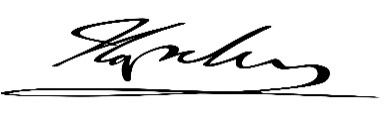 Anne SchacherlAttorney at Law 1701 Pearson Street, Madison, WI 53704 Phone: (608) 243-5873.